ЭМИТЕНТ: _____________________________________________________________________________(полное  наименование  эмитента)Данные о документе, удостоверяющем личность:Адресные данные:Сведения о реквизитах банковского счета для выплаты доходов по ценным бумагам, причитающихся физическому лицу:Данные родителя (родителей), усыновителя, опекуна или попечителя: 1  В случае признания зарегистрированного лица банкротом предоставляются Сведения о финансовом управляющем.  2  Для доверительного управляющего помимо настоящей анкеты необходимо заполнить Приложение к анкете зарегистрированного лица доверительного управляющего. 3 При наличии способа  в Анкете, выбранный способ информирования о собрании будет использован  в случае его  определения уполномоченным органом Эмитента при созыве собрания.4 В случае, если лицо не явилось за уведомлением об отказе в рабочий день, следующий за днем истечения срока, установленного для совершения операции, Регистратор направляет уведомление об отказе  почтовой связью.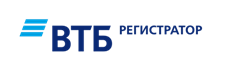 www.vtbreg.com(495)787-44-83АНКЕТА ЗАРЕГИСТРИРОВАННОГО ЛИЦА1  (ДЛЯ ФИЗИЧЕСКИХ ЛИЦ)Вх. №Вх. №ДатаДатаДатаПринялПринялИсполнилЗаявление□ прошу открыть в реестре владельцев ценных бумаг счет□ прошу внести изменения в информацию счета□ Владельца                                     □ Владельца для учета права ОДС                                  □ Доверительного управляющего2Заявление□ Прошу уведомить об открытии счета в реестре владельцев ценных бумаг□ Прошу уведомить об открытии счета в реестре владельцев ценных бумагНомер счета Фамилия,  Имя,  Отчество (при наличии)СНИЛСИНН (при наличии)ГражданствоМесто рожденияМесто рожденияМесто рожденияДата рожденияМесто рожденияМесто рожденияМесто рожденияНаименование документа (вид)Наименование документа (вид)Наименование документа (вид)Наименование документа (вид)Наименование документа (вид)Наименование документа (вид)Наименование документа (вид)Наименование документа (вид)СерияСерияСерияСерияНомерНомерДата выдачиДата выдачиДата выдачиНаименование органа, выдавшего документНаименование органа, выдавшего документНаименование органа, выдавшего документНаименование органа, выдавшего документНаименование органа, выдавшего документНаименование органа, выдавшего документКод подразделенияКод подразделенияКод подразделенияНаименование органа, выдавшего документНаименование органа, выдавшего документНаименование органа, выдавшего документНаименование органа, выдавшего документНаименование органа, выдавшего документНаименование органа, выдавшего документДанные миграционной карты (заполняется иностранными гражданами или лицами без гражданства, находящихся на территории РФ)Данные миграционной карты (заполняется иностранными гражданами или лицами без гражданства, находящихся на территории РФ)Данные миграционной карты (заполняется иностранными гражданами или лицами без гражданства, находящихся на территории РФ)Данные миграционной карты (заполняется иностранными гражданами или лицами без гражданства, находящихся на территории РФ)Данные миграционной карты (заполняется иностранными гражданами или лицами без гражданства, находящихся на территории РФ)Данные миграционной карты (заполняется иностранными гражданами или лицами без гражданства, находящихся на территории РФ)Данные миграционной карты (заполняется иностранными гражданами или лицами без гражданства, находящихся на территории РФ)Данные миграционной карты (заполняется иностранными гражданами или лицами без гражданства, находящихся на территории РФ)Данные миграционной карты (заполняется иностранными гражданами или лицами без гражданства, находящихся на территории РФ)Данные миграционной карты (заполняется иностранными гражданами или лицами без гражданства, находящихся на территории РФ)Данные миграционной карты (заполняется иностранными гражданами или лицами без гражданства, находящихся на территории РФ)Данные миграционной карты (заполняется иностранными гражданами или лицами без гражданства, находящихся на территории РФ)Данные миграционной карты (заполняется иностранными гражданами или лицами без гражданства, находящихся на территории РФ)Данные миграционной карты (заполняется иностранными гражданами или лицами без гражданства, находящихся на территории РФ)Данные миграционной карты (заполняется иностранными гражданами или лицами без гражданства, находящихся на территории РФ)Данные миграционной карты (заполняется иностранными гражданами или лицами без гражданства, находящихся на территории РФ)Данные миграционной карты (заполняется иностранными гражданами или лицами без гражданства, находящихся на территории РФ)Данные миграционной карты (заполняется иностранными гражданами или лицами без гражданства, находящихся на территории РФ)Данные миграционной карты (заполняется иностранными гражданами или лицами без гражданства, находящихся на территории РФ)Данные миграционной карты (заполняется иностранными гражданами или лицами без гражданства, находящихся на территории РФ)Данные миграционной карты (заполняется иностранными гражданами или лицами без гражданства, находящихся на территории РФ)Данные миграционной карты (заполняется иностранными гражданами или лицами без гражданства, находящихся на территории РФ)Данные миграционной карты (заполняется иностранными гражданами или лицами без гражданства, находящихся на территории РФ)Номер картыНомер картыдата начала срока пребываниядата начала срока пребываниядата начала срока пребываниядата начала срока пребываниядата начала срока пребываниядата начала срока пребываниядата начала срока пребываниядата окончания срока пребываниядата окончания срока пребываниядата окончания срока пребываниядата окончания срока пребываниядата окончания срока пребываниядата окончания срока пребыванияДанные документа, подтверждающего право иностранных граждан и лиц без гражданства на пребывание в РФДанные документа, подтверждающего право иностранных граждан и лиц без гражданства на пребывание в РФДанные документа, подтверждающего право иностранных граждан и лиц без гражданства на пребывание в РФДанные документа, подтверждающего право иностранных граждан и лиц без гражданства на пребывание в РФДанные документа, подтверждающего право иностранных граждан и лиц без гражданства на пребывание в РФДанные документа, подтверждающего право иностранных граждан и лиц без гражданства на пребывание в РФДанные документа, подтверждающего право иностранных граждан и лиц без гражданства на пребывание в РФДанные документа, подтверждающего право иностранных граждан и лиц без гражданства на пребывание в РФДанные документа, подтверждающего право иностранных граждан и лиц без гражданства на пребывание в РФДанные документа, подтверждающего право иностранных граждан и лиц без гражданства на пребывание в РФДанные документа, подтверждающего право иностранных граждан и лиц без гражданства на пребывание в РФДанные документа, подтверждающего право иностранных граждан и лиц без гражданства на пребывание в РФДанные документа, подтверждающего право иностранных граждан и лиц без гражданства на пребывание в РФДанные документа, подтверждающего право иностранных граждан и лиц без гражданства на пребывание в РФДанные документа, подтверждающего право иностранных граждан и лиц без гражданства на пребывание в РФДанные документа, подтверждающего право иностранных граждан и лиц без гражданства на пребывание в РФДанные документа, подтверждающего право иностранных граждан и лиц без гражданства на пребывание в РФДанные документа, подтверждающего право иностранных граждан и лиц без гражданства на пребывание в РФДанные документа, подтверждающего право иностранных граждан и лиц без гражданства на пребывание в РФДанные документа, подтверждающего право иностранных граждан и лиц без гражданства на пребывание в РФДанные документа, подтверждающего право иностранных граждан и лиц без гражданства на пребывание в РФДанные документа, подтверждающего право иностранных граждан и лиц без гражданства на пребывание в РФДанные документа, подтверждающего право иностранных граждан и лиц без гражданства на пребывание в РФДанные документа, подтверждающего право иностранных граждан и лиц без гражданства на пребывание в РФДанные документа, подтверждающего право иностранных граждан и лиц без гражданства на пребывание в РФВид документаВид документаВид документа_______________________________________________________________________________________________________________________________________________________________________________СерияСерия___________________________Номер____________________________________________________________Дата выдачи______________Дата выдачи______________Дата выдачи______________Дата выдачи______________Дата выдачи______________дата начала срока пребываниядата начала срока пребываниядата начала срока пребываниядата начала срока пребываниядата начала срока пребываниядата окончания срока пребываниядата окончания срока пребываниядата окончания срока пребываниядата окончания срока пребываниядата окончания срока пребываниядата окончания срока пребыванияАдрес места регистрации, индексАдрес места регистрации, индексАдрес фактического места жительства (почтовый адрес), индексАдрес фактического места жительства (почтовый адрес), индексТелефон (с указанием кода города)адрес электронной почты (e-mail)Укажите один из способов получения Сообщения о проведении общего собрания акционеров из числа предусмотренных Уставом Эмитента3: □  получение  на указанный адрес эл. почты Сообщения о проведении общего собрания акционеров□  получение  на указанный адрес эл. почты Сообщения о проведении общего собрания акционеров□  получение  на указанный адрес эл. почты Сообщения о проведении общего собрания акционеров□  получение  на указанный адрес эл. почты Сообщения о проведении общего собрания акционеров□  получение  на указанный адрес эл. почты Сообщения о проведении общего собрания акционеров□  получение  на указанный адрес эл. почты Сообщения о проведении общего собрания акционеров□  получение  на указанный адрес эл. почты Сообщения о проведении общего собрания акционеров□  получение  на указанный адрес эл. почты Сообщения о проведении общего собрания акционеров□  получение  на указанный адрес эл. почты Сообщения о проведении общего собрания акционеровУкажите один из способов получения Сообщения о проведении общего собрания акционеров из числа предусмотренных Уставом Эмитента3: □  получение SMS  сообщения, содержащего порядок ознакомления с Сообщением о проведении общего собрания акционеров□  получение SMS  сообщения, содержащего порядок ознакомления с Сообщением о проведении общего собрания акционеров□  получение SMS  сообщения, содержащего порядок ознакомления с Сообщением о проведении общего собрания акционеров□  получение SMS  сообщения, содержащего порядок ознакомления с Сообщением о проведении общего собрания акционеров□  получение SMS  сообщения, содержащего порядок ознакомления с Сообщением о проведении общего собрания акционеров□  получение SMS  сообщения, содержащего порядок ознакомления с Сообщением о проведении общего собрания акционеров□  получение SMS  сообщения, содержащего порядок ознакомления с Сообщением о проведении общего собрания акционеров□  получение SMS  сообщения, содержащего порядок ознакомления с Сообщением о проведении общего собрания акционеров□  получение SMS  сообщения, содержащего порядок ознакомления с Сообщением о проведении общего собрания акционеровУкажите один из способов получения Сообщения о проведении общего собрания акционеров из числа предусмотренных Уставом Эмитента3: □  получение на указанный адрес эл. почты Уведомления о порядке ознакомления с сообщением о проведении общего собрания акционеров□  получение на указанный адрес эл. почты Уведомления о порядке ознакомления с сообщением о проведении общего собрания акционеров□  получение на указанный адрес эл. почты Уведомления о порядке ознакомления с сообщением о проведении общего собрания акционеров□  получение на указанный адрес эл. почты Уведомления о порядке ознакомления с сообщением о проведении общего собрания акционеров□  получение на указанный адрес эл. почты Уведомления о порядке ознакомления с сообщением о проведении общего собрания акционеров□  получение на указанный адрес эл. почты Уведомления о порядке ознакомления с сообщением о проведении общего собрания акционеров□  получение на указанный адрес эл. почты Уведомления о порядке ознакомления с сообщением о проведении общего собрания акционеров□  получение на указанный адрес эл. почты Уведомления о порядке ознакомления с сообщением о проведении общего собрания акционеров□  получение на указанный адрес эл. почты Уведомления о порядке ознакомления с сообщением о проведении общего собрания акционеровБанк получателя/Отделение (наименование)Банк получателя/Отделение (наименование)Банк получателя/Отделение (наименование)Банк получателя/Отделение (наименование)Банк получателя/Отделение (наименование)Банк получателя/Отделение (наименование)Банк получателя/Отделение (наименование)Банк получателя/Отделение (наименование)Банк получателя/Отделение (наименование)Банк получателя/Отделение (наименование)Банк получателя/Отделение (наименование)Банк получателя/Отделение (наименование)Банк получателя/Отделение (наименование)Банк получателя/Отделение (наименование)Банк получателя/Отделение (наименование)БИК банкаИНН банкаИНН банкаИНН банкаИНН банкаИНН банкаИНН банкаИНН банкаИНН банкаИНН банкаИНН банкаИНН банкаИНН банкаКорреспондентский счетКорреспондентский счетКорреспондентский счетКорреспондентский счетКорреспондентский счетКорреспондентский счетРасчетный счетРасчетный счетРасчетный счетРасчетный счетРасчетный счетРасчетный счетЛицевой счет (при наличии)Лицевой счет (при наличии)Лицевой счет (при наличии)Лицевой счет (при наличии)Лицевой счет (при наличии)Лицевой счет (при наличии)Дополнительные реквизиты (при наличии) Дополнительные реквизиты (при наличии) Дополнительные реквизиты (при наличии) Дополнительные реквизиты (при наличии) Дополнительные реквизиты (при наличии) Дополнительные реквизиты (при наличии) Дополнительные реквизиты (при наличии) Дополнительные реквизиты (при наличии) Дополнительные реквизиты (при наличии) Дополнительные реквизиты (при наличии) Дополнительные реквизиты (при наличии) Дополнительные реквизиты (при наличии) Дополнительные реквизиты (при наличии) Дополнительные реквизиты (при наличии) Дополнительные реквизиты (при наличии) Дополнительные реквизиты (при наличии) Дополнительные реквизиты (при наличии) Дополнительные реквизиты (при наличии) Дополнительные реквизиты (при наличии) Дополнительные реквизиты (при наличии) Дополнительные реквизиты (при наличии) Дополнительные реквизиты (при наличии) Дополнительные реквизиты (при наличии) Дополнительные реквизиты (при наличии) Дополнительные реквизиты (при наличии) Дополнительные реквизиты (при наличии) Дополнительные реквизиты (при наличии) Дополнительные реквизиты (при наличии) Дополнительные реквизиты (при наличии) Дополнительные реквизиты (при наличии) Дополнительные реквизиты (при наличии) Дополнительные реквизиты (при наличии) Дополнительные реквизиты (при наличии) Дополнительные реквизиты (при наличии) Дополнительные реквизиты (при наличии) Дополнительные реквизиты (при наличии) Дополнительные реквизиты (при наличии) Дополнительные реквизиты (при наличии) Дополнительные реквизиты (при наличии) Дополнительные реквизиты (при наличии) Дополнительные реквизиты (при наличии) Дополнительные реквизиты (при наличии) Дополнительные реквизиты (при наличии) Дополнительные реквизиты (при наличии) Дополнительные реквизиты (при наличии) Дополнительные реквизиты (при наличии) Дополнительные реквизиты (при наличии) Способ представления Регистратору документов, являющихся основанием для совершения операций:Способ представления Регистратору документов, являющихся основанием для совершения операций:Способ представления Регистратору документов, являющихся основанием для совершения операций:Способ представления Регистратору документов, являющихся основанием для совершения операций:Способ представления Регистратору документов, являющихся основанием для совершения операций:Способ представления Регистратору документов, являющихся основанием для совершения операций:Способ представления Регистратору документов, являющихся основанием для совершения операций:Способ представления Регистратору документов, являющихся основанием для совершения операций:Способ представления Регистратору документов, являющихся основанием для совершения операций:Способ представления Регистратору документов, являющихся основанием для совершения операций:Способ представления Регистратору документов, являющихся основанием для совершения операций:Способ представления Регистратору документов, являющихся основанием для совершения операций:Способ представления Регистратору документов, являющихся основанием для совершения операций:Способ представления Регистратору документов, являющихся основанием для совершения операций:Способ представления Регистратору документов, являющихся основанием для совершения операций:Способ представления Регистратору документов, являющихся основанием для совершения операций:Способ представления Регистратору документов, являющихся основанием для совершения операций:□ лично/уполномоченным представителем □ лично/уполномоченным представителем □ лично/уполномоченным представителем □ лично/уполномоченным представителем □ лично/уполномоченным представителем □ лично/уполномоченным представителем □ лично/уполномоченным представителем □ лично/уполномоченным представителем □ лично/уполномоченным представителем □ лично/уполномоченным представителем □ лично/уполномоченным представителем □ почтовым отправлением□ почтовым отправлением□ почтовым отправлением□ почтовым отправлением□ почтовым отправлением□ почтовым отправлением□ почтовым отправлением□ почтовым отправлением□ почтовым отправлением□ почтовым отправлением□ в форме электронного документа, подписанного электронной подписью (при наличии договора ЭДО)□ в форме электронного документа, подписанного электронной подписью (при наличии договора ЭДО)□ в форме электронного документа, подписанного электронной подписью (при наличии договора ЭДО)□ в форме электронного документа, подписанного электронной подписью (при наличии договора ЭДО)□ в форме электронного документа, подписанного электронной подписью (при наличии договора ЭДО)□ в форме электронного документа, подписанного электронной подписью (при наличии договора ЭДО)□ в форме электронного документа, подписанного электронной подписью (при наличии договора ЭДО)□ в форме электронного документа, подписанного электронной подписью (при наличии договора ЭДО)□ в форме электронного документа, подписанного электронной подписью (при наличии договора ЭДО)Способ получения уведомления об открытии/отказе в открытии лицевого счета/отказе в исполнении иных операций:Способ получения уведомления об открытии/отказе в открытии лицевого счета/отказе в исполнении иных операций:Способ получения уведомления об открытии/отказе в открытии лицевого счета/отказе в исполнении иных операций:Способ получения уведомления об открытии/отказе в открытии лицевого счета/отказе в исполнении иных операций:Способ получения уведомления об открытии/отказе в открытии лицевого счета/отказе в исполнении иных операций:Способ получения уведомления об открытии/отказе в открытии лицевого счета/отказе в исполнении иных операций:Способ получения уведомления об открытии/отказе в открытии лицевого счета/отказе в исполнении иных операций:Способ получения уведомления об открытии/отказе в открытии лицевого счета/отказе в исполнении иных операций:Способ получения уведомления об открытии/отказе в открытии лицевого счета/отказе в исполнении иных операций:Способ получения уведомления об открытии/отказе в открытии лицевого счета/отказе в исполнении иных операций:Способ получения уведомления об открытии/отказе в открытии лицевого счета/отказе в исполнении иных операций:Способ получения уведомления об открытии/отказе в открытии лицевого счета/отказе в исполнении иных операций:Способ получения уведомления об открытии/отказе в открытии лицевого счета/отказе в исполнении иных операций:Способ получения уведомления об открытии/отказе в открытии лицевого счета/отказе в исполнении иных операций:Способ получения уведомления об открытии/отказе в открытии лицевого счета/отказе в исполнении иных операций:Способ получения уведомления об открытии/отказе в открытии лицевого счета/отказе в исполнении иных операций:Способ получения уведомления об открытии/отказе в открытии лицевого счета/отказе в исполнении иных операций:□ лично4□ лично4□ лично4□ лично4□ уполномоченным представителем□ уполномоченным представителем□ уполномоченным представителем□ уполномоченным представителем□ уполномоченным представителем□ уполномоченным представителем□ уполномоченным представителем□ почтовым отправлением□ почтовым отправлением□ почтовым отправлением□ почтовым отправлением□ почтовым отправлением□ почтовым отправлением□ почтовым отправлением□ почтовым отправлением□ почтовым отправлением□ почтовым отправлением□ в форме электронного документа, подписанного электронной подписью (при наличии договора ЭДО)□ в форме электронного документа, подписанного электронной подписью (при наличии договора ЭДО)□ в форме электронного документа, подписанного электронной подписью (при наличии договора ЭДО)□ в форме электронного документа, подписанного электронной подписью (при наличии договора ЭДО)□ в форме электронного документа, подписанного электронной подписью (при наличии договора ЭДО)□ в форме электронного документа, подписанного электронной подписью (при наличии договора ЭДО)□ в форме электронного документа, подписанного электронной подписью (при наличии договора ЭДО)□ в форме электронного документа, подписанного электронной подписью (при наличии договора ЭДО)□ в форме электронного документа, подписанного электронной подписью (при наличии договора ЭДО)ФИО, вид, серия, номер, код подразделения, дата и наименование органа, выдавшего документ, удостоверяющий личность, гражданство, дата рождения, место рождения, адрес места регистрации:ФИО, вид, серия, номер, код подразделения, дата и наименование органа, выдавшего документ, удостоверяющий личность, гражданство, дата рождения, место рождения, адрес места регистрации:ФИО, вид, серия, номер, код подразделения, дата и наименование органа, выдавшего документ, удостоверяющий личность, гражданство, дата рождения, место рождения, адрес места регистрации:Образец подписи:Образец подписи:Реквизиты акта о назначении опекуна/попечителя:Реквизиты акта о назначении опекуна/попечителя:Реквизиты акта о назначении опекуна/попечителя:Образец подписи:Собственноручная расшифровка ФИО физического лица:Образец подписи физического лица:Образец подписи физического лица:Образец подписи физического лица:Зарегистрированное лицо обязано расписаться на анкете в присутствии работника держателя реестра или заверить свою подпись нотариально!Информация, указанная в анкете, должна обновляться зарегистрированным лицом не реже одного раза в три года!   Ознакомлен, ФИО (подпись) физ. лица____________________________________Образец подписи совершен в присутствии работника АО ВТБ Регистратор (ФИО, подпись работника АО ВТБ Регистратор)